№ п/пНаименование товара, работ, услугЕд. изм.Кол-воТехнические, функциональные характеристикиТехнические, функциональные характеристики№ п/пНаименование товара, работ, услугЕд. изм.Кол-воПоказатель (наименование комплектующего, технического параметра и т.п.)Описание, значение1Песочница со спойлерами МФ 3.113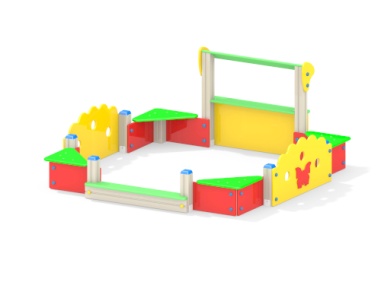 Шт. 11Песочница со спойлерами МФ 3.113Шт. 1Высота  (мм) 10501Песочница со спойлерами МФ 3.113Шт. 1Длина  (мм)26501Песочница со спойлерами МФ 3.113Шт. 1Ширина  (мм)28001Песочница со спойлерами МФ 3.113Шт. 1Применяемые материалы Применяемые материалы 1Песочница со спойлерами МФ 3.113Шт. 1Декоративные  фанерные элементыводостойкая фанера марки ФСФ сорт не ниже 2/2 толщиной не менее 15 мм (± 2мм) все углы фанеры должны быть закругленными, радиус не менее 20мм, ГОСТ Р 52169-2012.1Песочница со спойлерами МФ 3.113Шт. 1Столбысостоит из 12 шт. клееного деревянного  бруса, сечением не менее 100х100 мм и имеющими скругленный профиль с канавкой  посередине. Сверху столбы должны заканчиваться пластиковой  заглушкой синего цвета в форме четырехгранной усеченной пирамиды.Снизу столбы должны оканчиваться металлическими оцинкованными  подпятниками выполненным из листовой стали толщиной не менее 4мм и трубы диаметром не менее 42мм и толщиной стенки 3.5мм, подпятник должен заканчиваться монтажным круглым фланцем, выполненным из стали толщиной не менее 3мм, которые бетонируются в землю.1Песочница со спойлерами МФ 3.113Шт. 1БрусВ кол-ве 1шт.должен быть из деревянного бруса, толщиной не менее 40 мм, отшлифованный и покрашенный со всех сторон.1Песочница со спойлерами МФ 3.113Шт. 1Фанерные бортаВ кол-ве 11 шт. должны быть выполнены из влагостойкой фанеры марки ФСФ сорт не ниже 2/2 и толщиной не менее 24мм. 1Песочница со спойлерами МФ 3.113Шт. 1Укрывочные уголкиВ кол-ве 4 шт. должны быть выполнены из фанеры марки ФСФ сорт не ниже 2/2 и толщиной не менее 24 мм.1Песочница со спойлерами МФ 3.113Шт. 1МатериалыКлееный деревянный брус  и деревянные бруски должны быть выполнены из сосновой древесины, подвергнуты специальной обработке и сушке до мебельной влажности 7-10%, тщательно отшлифованы  со всех сторон и покрашены в заводских условиях профессиональными двух компонентными красками. Влагостойкая фанера должна быть  марки ФСФ сорт не ниже 2/2, все углы фанеры должны быть закругленными, радиус не менее 20мм, ГОСТ Р 52169-2012 и окрашенная двухкомпонентной краской, специально предназначенной для применения на детских площадках, стойкой к сложным погодным условиям, истиранию, устойчивой к воздействию ультрафиолета и влаги. Металл покрашен полимерной порошковой краской. Заглушки пластиковые, цветные. Все метизы оцинкованы.1Песочница со спойлерами МФ 3.113Шт. 1ОписаниеПесочница состоит из столбов с прикрепленными к ним по периметру фанерным ограждением марки ФСФ сорт не ниже 2/2 и толщиной не менее 24 мм. На столбы установлен один спойлер напротив входа.